O výstavě…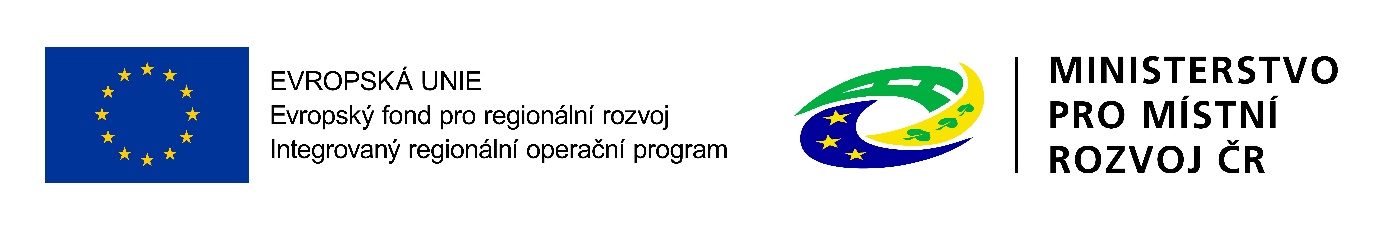 MAS Aktivios, z.s. je nezisková organizace, která působí v 68 obcích a městech na Blovicku, Přešticku, Mirošovsku a Staroplzenecku již od roku 2005. Usiluje o další rozvoj tohoto venkovského regionu a snaží se zlepšit kvalitu života lidí, kteří zde žijí. Za dobu své existence finančně podpořila částkou přes 140 mil. Kč více než 230 smysluplných projektů obcí, neziskových organizací, zemědělských i nezemědělských podnikatelů. Aby získala další finanční prostředky z Evropských fondů i pro následující sedmileté období, musí připravit strategický dokument, který mapuje aktuální potřeby a problémy daného území. Při tvorbě strategického dokumentu zvané Strategie komunitně vedeného místního rozvoje MAS Aktivios, z.s. 2021-2027 (SCLLD) budou využity také výstupy z dotazníků určených pro obyvatele regionu, prostřednictvím kterého vyjádřili, jak se jim žije v obci, co se jim líbí, a co naopak postrádají, dále k přípravě strategie přispěly rozhovory se zástupci obcí i dalších subjektů, focusní pracovní skupiny a také zapojení dětí a jejich rodičů prostřednictvím výtvarné přehlídky. Téměř 300 dětí ze 14 mateřských škol se zúčastnilo výtvarné přehlídky „Mám rád/a svoje město/ vesnici“ pořádanou MAS Aktivios, z. s. Měly za úkol výtvarně ztvárnit, jak vypadá město, vesnice, kde žijí, co se jim líbí tam, kde bydlí, kam rády chodí nebo co by rády v obci ukázaly někomu, kdo by tam přijel na návštěvu?Doma si společně s rodiči povídaly a odpověděly na otázky:Kde bydlím? – jak se jmenuje město, vesnice, kde žiji s rodiči?Na jaká místa v našem městě/vesnici chodím rád?Co bych si přál nového v našem městě/vesnici? Věděli jste např., že v Drahkově by chtěli mít sochu draka, na kterou se dá lézt? Podívejte se na další přání níže.Některé děti tvořily ve školce, jiné doma i s rodiči na distanční výuce.  Každý malý výtvarník a výtvarnice dostali za odměnu „kouzelnou duhovou pastelku“ pro své další tvoření. Každá zapojená škola si doplnila svou knihovničku knížkou dle vlastního výběru s věnováním od MAS Aktivios.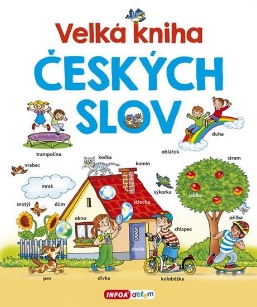 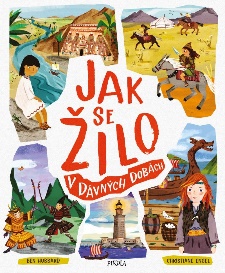 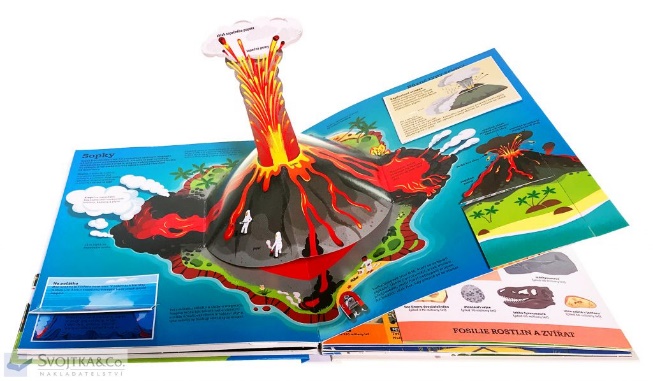 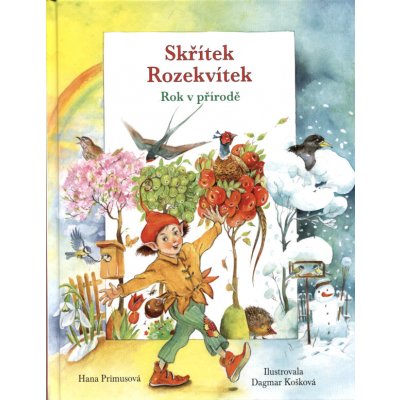 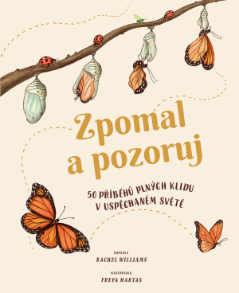 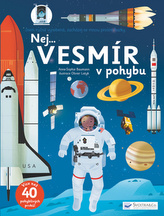 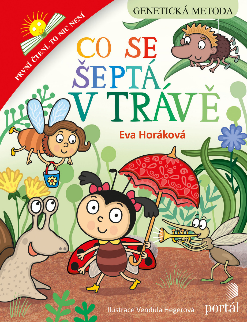 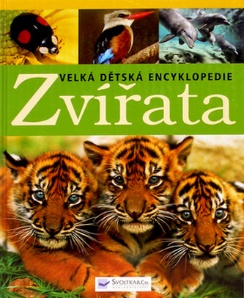 Co by si děti přály ve své vesnici nebo městečku?Blovice   - nové hřiště s prolézačkami, skluzavkami, lezeckou stěnou, bazén, lanové centrum, cyklostezku, tatrovky do MŠ, velký kopec na sáňkováníBuková – houpačky, prolézačky, lavičky, bazénČižice – koupaliště s tobogánemDlouhá Louka – houpačky, farma nebo ZOO, koupalištěDolce – na hřiště pítko a nové herní prvky, koupaliště, cukrárnu nebo stánek s točenou zmrzlinou, dobré vztahy a nové lidi do vesniceDolní Lukavice – bazén, houpačky a cyklostezkuDrahkov – ZOO a sochu draka, na kterou se dá léztHoršice - koupaliště s tobogánem a skluzavkami, rozšíření hřiště pro děti, hezký rybník a pávy jako v Praze; v Újezdě koupaliště a pouťHorušany – koupalištěChocenický Újezd – prolézačkyVe Kbelnici zatím nevíKloušov – koupaliště, houpačky a nové prolézačkyKornatice – lepší cesty bez děr pro ježdění na kole nebo koloběžceKřenice – koupaliště, klouzačky a veliký autoLažany - zvířátkaLetiny – skluzavku a houpačky na oválu, nové hřiště, cyklostezku, dopravní hřiště a ZOOLibákovice – nepřejí si nic, jsou spokojeníLosiná – pořádný bazén a malou pouťMěrčín – bazén a nové dětské hřištěMerklín – bazén, nové hřiště s prolézačkami a klouzačkami, skate park, velkou skleněnou duhu, dům pro pejsky, více zvířátek a více kroužků pro tvoření svalůMirošov – bazén, nové hřiště s trampolínou, houpačkami, prolézačkami a klouzačkami, park s průlezkami a zvířaty, skákací hrad a pouť na náměstíOplot – větší dětské hřiště a na něm více klouzaček, houpaček a dalších herních prvků včetně velikánské klouzačky, dopravní hřiště, silnici, jeřáby a květinyOtěšice - nové hřiště a na něm nové průlezky a více hraček na dětském hřišti, cyklostezkuPředenice – koupaliště a prolézačku s dlouhou skluzavkouPřestavlky – koupaliště, nové houpačky na hřiště, prolézačky, tunel-skluzavka, kolotočPřeštice – hlavně bazén, nové hřiště, houpačky, skluzavku, hernu, ZOO a okolo města les Příchovice – koupaliště, na hřiště dětský domeček a prolézačk, závodní dráhu, dopravní hřiště, dráhu na kolečkové brusle, cukrárnu se zmrzlinou, muzeum dinosaurů, cirkus, obchod s auty a stan s balónky, velký kopec na sáňkování, pouť a kolotoče, ZOO, králíčky a liškuPtenín – autíčka pro dětiRadkovice - koupalištěRoupov - cyklostezkuŘenče – dětské hřiště s kolotočem, houpačkou a prolézačkami, novou výzdobuSeč – další hřištěSkašov – dětské hřiště, koně a vodovodSkočice-Přeštice – opravit hřištěSoběkury – tobogány, klouzačky, opravit skluzavku na dětském hřišti, ZOO, aby tu rostla kukuřice místo řepky, stánek s točenou zmrzlinou, lyžařský vlekStarý Plzenec – velké sportoviště, trampolíny v zemi, kolotoče, dětské atrakce, Dinopark, třpytivou diamantovou ulici, dráhu pro závoďáky, zábavní park, sochu jednorožce, zvířátka, stromy, kytičkySvárkov – koupaliště, nové herní prvky na hřiště, skluzavku, zvířátka a novou břízuŠtěnovice – koupaliště, nové hřiště se skluzavkami, domečkem pro děti, kulatou houpačku na hřiště u školy, skate park, stromeček a betlém, pouť, více kamarádůŠtěnovický Borek – bazén a nové hřištěŠtítov – dětské hřiště a na něm kolotoč, houpačky, pískoviště, vylepšit hřiště U hasičůTrokavec - dětské hřištěÚjezdec – dům na střešeÚnětice - houpačkyÚtušice – pořádné hřištěVlčí – koupaliště, dětské hřiště se skluzavkou, houpačky, trampolínu, prolézačky, brányV chalupách a ve Skořici nic neuvedlyZemětice - nová socha, třeba ryby, JOHNDEER pásákŽerovice – koupaliště, herna, cyklostezka, ZOO, dinosaura, mašinkuŽinkovy - houpačky